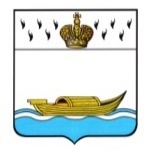 АДМИНИСТРАЦИЯВышневолоцкого городского округаПостановлениеот 25.01.2021                                                                                                       № 5г. Вышний ВолочекО Порядке проведения оценкирегулирующего воздействия проектовмуниципальных нормативныхправовых актов Вышневолоцкогогородского округа, разрабатываемыхАдминистрацией Вышневолоцкогогородского округа, экспертизымуниципальных нормативныхправовых актов Вышневолоцкогогородского округа, затрагивающихвопросы осуществления предпринимательскойи инвестиционной деятельностиВ соответствии с Федеральным законом от 06.10.2003 № 131-ФЗ  «Об общих принципах организации местного самоуправления в Российской Федерации», Законом Тверской области от 26.03.2014 № 17-ЗО  «Об оценке регулирующего воздействия проектов нормативных правовых актов и экспертизе нормативных правовых актов в Тверской области», Уставом  Вышневолоцкого городского округа Тверской области, Администрация Вышневолоцкого городского округа постановляет:1. Утвердить Порядок проведения оценки регулирующего воздействия проектов муниципальных нормативных правовых актов  Вышневолоцкого городского округа, разрабатываемых Администрацией Вышневолоцкого городского округа, экспертизы муниципальных нормативных правовых актов  Вышневолоцкого городского округа, затрагивающих вопросы осуществления предпринимательской и инвестиционной деятельности (прилагается).2. Признать утратившими силу:- постановление Администрации Вышневолоцкого района от 28.12.2015 № 680 «О порядке проведения оценки регулирующего воздействия проектов муниципальных нормативных правовых актов, разрабатываемых администрацией Вышневолоцкого района, экспертизы муниципальных нормативных правовых актов администрации Вышневолоцкого района, затрагивающих вопросы осуществления предпринимательской и инвестиционной деятельности»;- постановление Главы города Вышний Волочек Тверской области от 29.12.2015 № 311 «О порядке проведения оценки регулирующего воздействия проектов муниципальных нормативных правовых актов, разрабатываемых администрацией города Вышний Волочек, экспертизы муниципальных нормативных правовых актов администрации города Вышний Волочек, затрагивающих вопросы осуществления предпринимательской и инвестиционной деятельности»;- постановление Главы города Вышний Волочек Тверской области от 28.04.2016 № 145-1 «О внесение изменений в постановление Главы города Вышний Волочек Тверской области от 29.12.2015 № 311 «О порядке проведения оценки регулирующего воздействия проектов муниципальных нормативных правовых актов, разрабатываемых администрацией города Вышний Волочек, экспертизы муниципальных нормативных правовых актов администрации города Вышний Волочек, затрагивающих вопросы осуществления предпринимательской и инвестиционной деятельности»;- постановление Главы города Вышний Волочек Тверской области от 22.02.2017 № 38 «О внесение изменений в постановление Главы города Вышний Волочек Тверской области от 29.12.2015 № 311 «О порядке проведения оценки регулирующего воздействия проектов муниципальных нормативных правовых актов, разрабатываемых администрацией города Вышний Волочек, экспертизы муниципальных нормативных правовых актов администрации города Вышний Волочек, затрагивающих вопросы осуществления предпринимательской и инвестиционной деятельности»;- постановление Главы города Вышний Волочек Тверской области от 20.07.2017 № 167 «О внесение изменений в постановление Главы города Вышний Волочек Тверской области от 29.12.2015 № 311 «О порядке проведения оценки регулирующего воздействия проектов муниципальных нормативных правовых актов, разрабатываемых администрацией города Вышний Волочек, экспертизы муниципальных нормативных правовых актов администрации города Вышний Волочек, затрагивающих вопросы осуществления предпринимательской и инвестиционной деятельности»;3. Определить Управление  экономического развития Администрации  Вышневолоцкого городского округа ответственным за методологическое обеспечение оценки регулирующего воздействия проектов муниципальных нормативных правовых актов  Вышневолоцкого городского округа, разрабатываемых Администрацией Вышневолоцкого городского округа, затрагивающих вопросы осуществления предпринимательской и инвестиционной деятельности, проведение экспертизы муниципальных нормативных правовых актов Вышневолоцкого городского округа, затрагивающих вопросы осуществления предпринимательской и инвестиционной деятельности.4. Определить Управление по обеспечении деятельности Администрации Вышневолоцкого городского округа ответственным за размещение сведений о проведении процедуры оценки регулирующего воздействия, в том числе в целях организации публичных консультаций и информирования об их результатах, на официальном сайте муниципального образования Вышневолоцкий городского округ в информационно-телекоммуникационной сети Интернет.5. Установить, что проекты муниципальных нормативных правовых актов, разрабатываемых структурными подразделениями (отраслевыми органами) Администрации Вышневолоцкого городского округа, затрагивающие вопросы осуществления предпринимательской и инвестиционной деятельности, подлежат согласованию правовым Управлением Администрации Вышневолоцкого городского округа до проведения оценки регулирующего воздействия.6. Контроль за исполнением настоящего постановления возложить на заместителя Главы Администрации Вышневолоцкого городского округа Петрова С.П.7. Настоящее постановление подлежит официальному опубликованию в газете «Вышневолоцкая правда» и размещению на официальном сайте муниципального образования Вышневолоцкий городской округ Тверской области в информационной телекоммуникационной сети «Интернет».8. Настоящее постановление вступает в силу со дня его официального опубликования.Глава Вышневолоцкого городского округа                                    Н.П. РощинаПорядокпроведения оценки регулирующего воздействия проектов муниципальных нормативных правовых актов Вышневолоцкого городского округа, разрабатываемых Администрацией Вышневолоцкого городского округа, экспертизы муниципальных нормативных правовых актов Вышневолоцкого городского округа, затрагивающих вопросы осуществления предпринимательскойи инвестиционной деятельностиРаздел 1. Общие положения1. Настоящий Порядок регламентирует процедуру проведения оценки регулирующего воздействия проектов муниципальных нормативных правовых актов  Вышневолоцкого городского округа, разрабатываемых Администрацией Вышневолоцкого городского округа, устанавливающих новые или изменяющих ранее установленные муниципальными нормативными правовыми актами обязанности для субъектов предпринимательской и инвестиционной деятельности, а также устанавливающих, изменяющих или отменяющих ранее установленную ответственность за нарушение муниципальных нормативных правовых актов  Вышневолоцкого городского округа, затрагивающих вопросы осуществления предпринимательской и инвестиционной деятельности (далее по тексту - ОРВ), экспертизы муниципальных нормативных правовых актов  Вышневолоцкого городского округа, затрагивающих вопросы осуществления предпринимательской и инвестиционной деятельности (далее по тексту - экспертиза).2. Оценке регулирующего воздействия подлежат проекты следующих муниципальных нормативных правовых актов Вышневолоцкого городского округа (далее - муниципальные нормативные правовые акты), разрабатываемых Администрацией Вышневолоцкого городского округа:2.1. муниципальных нормативных правовых актов, принимаемых Думой Вышневолоцкого городского округа, вносимых Администрацией Вышневолоцкого городского округа в порядке правотворческой инициативы, за исключением:- проектов муниципальных нормативных правовых актов Думы Вышневолоцкого городского округа, устанавливающих, изменяющих, приостанавливающих, отменяющих местные налоги и сборы;- проектов муниципальных нормативных правовых актов Думы Вышневолоцкого городского округа, регулирующих бюджетные правоотношения;2.2. постановлений и распоряжений Главы Вышневолоцкого городского округа;2.3. постановлений и распоряжений Администрации Вышневолоцкого городского округа.2.4. Положения настоящего Порядка не применяются к отношениям, связанным с оценкой регулирующего воздействия, следующих проектов муниципальных нормативных правовых актов:2.4.1. направленных на приведение действующих муниципальных нормативных правовых актов Вышневолоцкого городского округа в соответствие с федеральным законодательством;2.4.2. направленных на приведение действующих муниципальных нормативных правовых актов в соответствие с законами Тверской области;2.4.3. регулирующих бюджетные правоотношения;2.4.4. устанавливающих, изменяющих, приостанавливающих или отменяющих налоги, сборы, тарифы, установление которых отнесено к вопросам местного значения;2.4.5. направленных на утверждение и изменение муниципальных программ Вышневолоцкого городского округа;2.4.6. направленных на утверждение и изменение административных регламентов предоставления муниципальных услуг, исполнения муниципальных функций;2.4.7. вносящих юридико-технические изменения в действующие муниципальные нормативные правовые акты, а также изменения в данные акты в связи с имевшими место организационно-штатными мероприятиями;2.4.8. являющихся актами оперативного реагирования, требующими в соответствии с действующим законодательством Российской Федерации незамедлительного принятия решений Главы Вышневолоцкого городского округа, в частности:- об установлении и отмене карантина;- о введении и отмене режима чрезвычайной ситуации;2.4.9. муниципальные нормативные правовые акты:- по ограничению пребывания граждан в лесах и въезда в них транспортных средств, проведения в лесах определенных видов работ в целях обеспечения пожарной безопасности или санитарной безопасности в лесах;- по временному ограничению или прекращению движения в целях обеспечения безопасности дорожного движения;2.4.10. содержащих сведения, отнесенные к государственной тайне;2.4.11. направленных на утверждение и изменение порядков формирования муниципальных заданий в отношении муниципальных учреждений Вышневолоцкого городского округа и финансового обеспечения выполнения муниципальных заданий и порядка определения объема и условия предоставления субсидий на возмещение нормативных затрат, связанных с оказанием муниципальных услуг (выполнением работ) в соответствии с муниципальными заданиями, и на иные цели;2.4.12. проекты муниципальных нормативных правовых актов, подлежащих публичным слушаниям в соответствии со ст.28 Федерального закона от 06.10.2003 г. № 131-ФЗ «Об общих принципах организации местного самоуправления в Российской Федерации».3. ОРВ проводится в целях:3.1. выявления положений, вводящих избыточные обязанности, запреты и ограничения для субъектов предпринимательской и инвестиционной деятельности или способствующих их введению, а также положений, способствующих возникновению необоснованных расходов субъектов предпринимательской и инвестиционной деятельности, бюджета Вышневолоцкого городского округа;3.2. обоснованного выбора способа предлагаемого правового регулирования общественных отношений на основе анализа альтернативных вариантов и возможных положительных и (или) отрицательных последствий (экономических, социальных, экологических) введения такого регулирования, а также обеспечения возможности учета мнения лиц, интересы которых затрагиваются предлагаемым правовым регулированием.4. Экспертиза в отношении муниципальных нормативных правовых актов Вышневолоцкого городского округа, затрагивающих вопросы осуществления предпринимательской и инвестиционной деятельности, проводится в целях выявления положений, необоснованно затрудняющих осуществление предпринимательской и инвестиционной деятельности.5. Для целей настоящего Порядка используются следующие понятия:5.1. разработчики проектов муниципальных нормативных правовых актов - отраслевые органы и структурные подразделения Администрации  Вышневолоцкого городского округа, ответственные за разработку проектов муниципальных нормативных правовых актов  Вышневолоцкого городского округа по вопросам своей компетенции, и проведение ОРВ по этим проектам или субъекты правотворческой инициативы, установленные Уставом  Вышневолоцкого городского округа, осуществляющие в пределах предоставляемых полномочий функции по вопросам местного значения (далее - Разработчики);5.2. уполномоченный орган - структурное подразделение Администрации Вышневолоцкого городского округа (уполномоченные должностные лица Администрации Вышневолоцкого городского округа), ответственные за внедрение процедуры ОРВ и выполняющий функции нормативно-правового, информационного и методологического обеспечения проведения ОРВ, оценки качества проведения процедуры ОРВ разработчиками проектов муниципальных нормативных правовых актов  Вышневолоцкого городского округа и проведение экспертизы, осуществляющие подготовку заключений об ОРВ про проектам муниципальных нормативных правовых актов и заключений об экспертизе муниципальных нормативных правовых актов (далее - Уполномоченный орган);5.3. высокая степень регулирующего воздействия - наличие в проекте муниципального нормативного правового акта положений, устанавливающих новые обязанности для субъектов предпринимательской и инвестиционной деятельности, а также устанавливающих ответственность за нарушение муниципальных нормативных правовых актов Вышневолоцкого городского округа, затрагивающих вопросы осуществления предпринимательской и инвестиционной деятельности;5.4. средняя степень регулирующего воздействия - наличие в проекте муниципального нормативного правового акта положений, изменяющих ранее предусмотренные муниципальными нормативными правовыми актами  Вышневолоцкого городского округа обязанности для субъектов предпринимательской и инвестиционной деятельности, а также изменяющих ранее установленную ответственность за нарушение муниципальных нормативных правовых актов  Вышневолоцкого городского округа, затрагивающих вопросы осуществления предпринимательской и инвестиционной деятельности;5.5. низкая степень регулирующего воздействия - наличие в проекте муниципального нормативного правового акта положений, отменяющих ранее установленную ответственность за нарушение муниципальных нормативных правовых актов Вышневолоцкого городского округа, затрагивающих вопросы осуществления предпринимательской и инвестиционной деятельности.5.6. официальный сайт - информационный ресурс в информационно-телекоммуникационной сети  «Интернет», предназначенный для размещения информации по оценке регулирующего воздействия нормативных правовых актов Тверской области (www.orv.tver.ru) или информационный ресурс в информационно-телекоммуникационной сети «Интернет», имеющий статус официального источника информации муниципального образования  Вышневолоцкий городского округ (для проведения экспертизы, до появления технической возможности размещения документов на информационном ресурсе www.orv.tver.ru) (далее по тексту - Официальный сайт);5.7. орган, ответственный за размещение информации на официальном сайте - структурное подразделение Администрации  Вышневолоцкого городского округа, непосредственно размещающее сведения, получаемые от Разработчиков и Уполномоченного органа о проведении процедуры ОРВ, в том числе в целях организации публичных консультаций и информирования об их результатах, на официальном сайте муниципального образования  Вышневолоцкий городского округ(далее по тексту - Орган, ответственный за размещение информации на официальном сайте);6. Первоначальное решение о реализации процедуры ОРВ принимается непосредственно Разработчиком проекта муниципального нормативного правового акта.В случае, если принято решение об отсутствии необходимости проведения ОРВ, мотивированное указание на это должно содержаться в пояснительной записке разработчика к проекту муниципального нормативного правового акта на предмет выявления необходимости (отсутствия необходимости) ОРВ.Раздел 2. Организация и проведение оценки регулирующего воздействия проектов муниципальных нормативных правовых актов Вышневолоцкого городского округа7. Проведение ОРВ включает в себя следующие стадии:7.1. проведение Разработчиком публичных консультаций по проекту муниципального нормативного правового акта (далее в настоящем разделе - публичные консультации);7.2. подготовка Разработчиком свода предложений, поступивших по результатам проведения публичных консультаций (далее - свод предложений), и формирование сводного отчета о результатах проведения оценки регулирующего воздействия проекта муниципального нормативного правового акта, предусматривающего введение правового регулирования, по форме согласно приложению 1 к настоящему Порядку (далее - Сводный отчет);7.3. доработка Разработчиком проекта муниципального нормативного правового акта по результатам проведения публичных консультаций (при необходимости);7.4. направление проекта муниципального нормативного правового акта и Сводного отчета в Уполномоченный орган;7.5. подготовка Уполномоченным органом заключения об оценке регулирующего воздействия проекта муниципального нормативного правового акта.8. В целях определения качества подготовки проекта муниципального нормативного правового акта, обоснованности выбора варианта предлагаемого правового регулирования, соответствия цели выбранного варианта предлагаемого правового регулирования, определения достижимости цели предлагаемого правового регулирования, а также возможных рисков, связанных с введением соответствующего правового регулирования, Разработчик проводит публичные консультации.9. Для организации публичных консультаций Разработчик:9.1. обеспечивает размещение на официальном сайте- проекта муниципального нормативного правового акта,- пояснительной записки,- перечня вопросов для участников публичных консультаций;9.2. извещает о начале публичных консультаций заинтересованные органы, организации, лица, указанные в п. 12 настоящего раздела, путем направления соответствующего извещения по форме согласно приложению 2 к настоящему Порядку.10. Для размещения информации на Официальном сайте Разработчик направляет документы, указанные в пункте 9 настоящего Порядка, в Орган, ответственный за размещение информации на официальном сайте.Документы подлежат размещению на Официальном сайте в день их поступления в Орган, ответственный за размещение информации на официальном сайте.11. Пояснительная записка к проекту муниципального нормативного правового акта должна содержать следующие положения:11.1. наименование сферы регулирования, круг лиц, на который распространяется регулирование;11.2. полное наименование и дата вступления в силу законодательного, нормативного правового акта Российской Федерации, Тверской области, в соответствии с которым разрабатывается проект муниципального нормативного правового акта;11.3. описание проблемы, на решение которой направлено регулирование, риски, связанные с текущей ситуацией, недостатки существующего регулирования;11.4. описание основной цели регулирования и предполагаемых результатов достижения цели;11.5. планируемая дата вступления в силу муниципального нормативного правового акта;11.6. планируемый период действия муниципального нормативного правового акта либо отсутствие ограничения срока действия;11.7. иные возможные (альтернативные) варианты достижения цели регулирования (необходимо перечислить и охарактеризовать выгоды и издержки каждого варианта, риски и ограничения);11.8. риски недостижения целей правового регулирования, возможные негативные последствия от введения нового правового регулирования;11.9. мотивированный вывод о целесообразности и эффективности выбранного способа достижения цели (регулирования) (необходимо описать выбранный вариант достижения цели с указанием его выгод и издержек (расчеты), составление прогноза воздействия на регулируемую сферу и круг лиц, подвергающихся регулирующему воздействию, представить необходимые расчеты, финансово-экономические и иные документы и материалы, на основании которых были сделаны выводы об оценке регулирующего воздействия, с указанием источников данных).12. О проведении публичных консультаций Разработчик извещает посредством электронной рассылки:12.1. Уполномоченный орган;12.2. органы и организации, действующие на территории Тверской области, целью деятельности которых являются защита и представление интересов субъектов предпринимательской деятельности, включенные в примерный перечень таких организаций и органов, определенный и доведенный до исполнительных органов государственной власти Тверской области (далее - примерный перечень), и размещенный на информационном портале  «Оценка регулирующего воздействия нормативных правовых актов Тверской области»(www.orv.tver.ru) (далее - представители предпринимательского сообщества);12.3. Уполномоченного по защите прав предпринимателей в Тверской области;12.4. иные заинтересованные органы, организации, лица, которые целесообразно привлечь к публичным консультациям по вопросу обсуждения предлагаемого правового регулирования, исходя из содержания проблемы, цели и предмета регулирования.13. Извещение о начале проведения публичных консультаций должно содержать:13.1. сведения о месте размещения документов, указанных в пункте 9 настоящего раздела (полный электронный адрес);13.2. срок проведения публичных консультаций, в течение которого Разработчиком принимаются предложения и наиболее удобный способ их представления.14. Срок проведения публичных консультаций устанавливается Разработчиком с учетом степени регулирующего воздействия положений, содержащихся в проекте муниципального нормативного правового акта, но не может составлять менее:14.1. 9 календарных дней - для проектов муниципальных нормативных правовых актов, содержащих положения, имеющие высокую степень регулирующего воздействия;14.2. 7 календарных дней - для проектов муниципальных нормативных правовых актов, содержащих положения, имеющие среднюю степень регулирующего воздействия;14.3. 5 календарных дня - для проектов муниципальных нормативных правовых актов, содержащих положения, имеющие низкую степень регулирующего воздействия.В случае, если срок проведения публичных консультаций выпадает на нерабочие праздничные дни, он увеличивается на количество этих дней.15. Разработчик обязан рассмотреть все предложения, поступившие в ходе проведения публичных консультаций, и в срок не позднее 5 календарных дней со дня окончания срока, указанного в подпункте 13.2 настоящего раздела, подготовить свод предложений и сформировать Сводный отчет.15.1. При проведении ОРВ проектов муниципальных нормативных правовых актов, содержащих положения, имеющие высокую и среднюю степени регулирующего воздействия, при наличии мотивированных отзывов, содержащих отрицательное мнение участника публичных консультаций, указанные проекты рассматриваются на согласительном совещании, проводимом Разработчиком.По итогам согласительного совещания составляется протокол, который подписывается уполномоченным должностным лицом Разработчика.16. В своде предложений указываются:16.1. автор и содержание предложения;16.2. результат его рассмотрения (предполагается ли использовать данное предложение при доработке проекта муниципального нормативного правового акта; в случае отказа от использования предложения указываются причины такого решения);16.3. перечень заинтересованных органов, организаций, лиц, которым были направлены извещения о проведении публичных консультаций в соответствии с пунктом 12 настоящего раздела.В случае проведения согласительного совещания копия протокола прилагается к своду предложений.17. Сводный отчет формируется Разработчиком в соответствии с требованиями раздела IV Методических рекомендаций по организации и проведению процедуры оценки регулирующего воздействия проектов нормативных правовых актов субъектов Российской Федерации и экспертизы нормативных правовых актов субъектов Российской Федерации, утвержденных приказом Министерства экономического развития Российской Федерации от 26.03.2014 г. № 159 (далее - Методические рекомендации).18. Сформированный свод предложений в срок не позднее 3 календарных дней со дня окончания срока, указанного в пункте 14 настоящего раздела, размещается Разработчиком на Официальном сайте.19. По результатам обработки предложений, полученных в ходе проведения публичных консультаций, Разработчик:19.1. при необходимости в течение 3 рабочих дней со дня окончания срока, указанного в пункте 14 настоящего Порядка, дорабатывает проект НПА и согласовывает доработанный проект НПА с Правовым управлением  Администрации  Вышневолоцкого городского округа;19.2. в течение 3 рабочих дней после согласования проекта НПА  Правовым управлением  Администрации  Вышневолоцкого городского округа направляет проект НПА с приложением Сводного отчета в орган, ответственный за размещение информации на официальном сайте, и в Уполномоченный орган для подготовки им заключения об ОРВ.20. При поступлении документов, указанных в пункте 19 настоящего раздела, Уполномоченный орган в срок не более 5 календарных дней со дня поступления документов проводит предварительное рассмотрение проекта муниципального нормативного правового акта и Сводного отчета (далее - Предварительное рассмотрение).21. В ходе предварительного рассмотрения поступающих проектов муниципальных нормативных правовых актов Уполномоченным органом устанавливается:21.1. относятся ли общественные отношения, регулируемые проектом муниципального нормативного правового акта Вышневолоцкого городского округа, к предметной области оценки регулирующего воздействия;21.2. предусматривает ли проект муниципального нормативного правового акта положения, устанавливающие новые или изменяющие действующие обязанности субъектов предпринимательской и инвестиционной деятельности;21.3. предусматривает ли проект муниципального нормативного правового акта положения, устанавливающие, изменяющие или отменяющие ответственность субъектов предпринимательской и инвестиционной деятельности.22. В ходе предварительного рассмотрения поступающих проектов муниципальных нормативных правовых актов определяется степень их регулирующего воздействия с целью определения порядка их рассмотрения (упрощенного или углубленного).23. В случае, если в результате предварительного рассмотрения установлено, что проект муниципального нормативного правового акта имеет низкую или среднюю степень регулирующего воздействия, проект подлежит рассмотрению в упрощенном порядке в соответствии с пунктом 24 настоящего раздела.24. Уполномоченный орган при установлении низкой или средней степени регулирующего воздействия проекта муниципального нормативного правового акта:24.1. составляет заключение об ОРВ в срок не более 3 календарных дней со дня окончания срока, установленного пунктом 20 настоящего раздела, в котором указывается, что предлагаемое в проекте муниципального нормативного правового акта правовое регулирование окажет незначительное воздействие на его потенциальных адресатов;24.2. направляет заключение об ОРВ, указанное в подпункте 24.1. настоящего раздела, Разработчику и размещает его на Официальном сайте.25. Проекты муниципальных нормативных правовых актов, имеющие высокую степень регулирующего воздействия, рассматриваются Уполномоченным органом в углубленном порядке в соответствии с пунктами 26 - 35 настоящего раздела.26. Уполномоченный орган при установлении высокой степени регулирующего воздействия проекта муниципального нормативного правового акта:26.1. подготавливает уведомление о необходимости проведения углубленного рассмотрения проекта муниципального нормативного правового акта;26.2. направляет уведомление, указанное в подпункте 26.1. настоящего раздела, Разработчику и размещает его на Официальном сайте.27. Углубленное рассмотрение проводится в течение 10 календарных дней со дня окончания срока, указанного в пункте 20 настоящего раздела.28. В ходе углубленного рассмотрения исследуются вопросы соблюдения или несоблюдения Разработчиком установленного порядка проведения процедуры ОРВ и о достаточности оснований для принятия решения о введении предлагаемого разработчиком варианта правового регулирования. По результатам углубленного рассмотрения составляется заключение об ОРВ в течение 3 календарных дней со дня окончания срока, указанного в пункте 27 настоящего раздела.29. Заключение об ОРВ по итогам углубленного рассмотрения проекта муниципального нормативного правового акта включает в себя вводную, описательную, мотивировочную и заключительную (итоговую) части.30. В вводной части заключения об ОРВ указываются:30.1. наименование проекта муниципального нормативного правового акта;30.2. наименование Разработчика;30.3. краткие сведения о проведенных в рамках ОРВ мероприятиях и их сроках.31. В описательной части заключения об ОРВ указываются:31.1. основные положения предлагаемого правового регулирования, содержащиеся в Сводном отчете;31.2. обоснованность выводов Разработчика относительно необходимости введения предлагаемого им способа правового регулирования;31.3. результаты публичных консультаций.32. В мотивировочной части заключения об ОРВ указываются:32.1. позиция Уполномоченного органа относительно предлагаемого правового регулирования;32.2. соблюдение Разработчиком установленного порядка проведения ОРВ;32.3. анализ ключевых выводов и результатов расчетов, представленных разработчиком в Сводном отчете;32.4. предложения, направленные на улучшение качества проекта муниципального нормативного правового акта (в случае наличия таковых).33. При рассмотрении предложенных вариантов правового регулирования Уполномоченный орган анализирует следующие основные сведения, содержащиеся в соответствующих разделах Сводного отчета:33.1. точность формулировки выявленной проблемы;33.2. обоснованность качественного и количественного определения потенциальных адресатов предлагаемого правового регулирования и динамики их численности;33.3. адекватность определения целей предлагаемого правового регулирования;33.4. практическая реализуемость заявленных целей предлагаемого правового регулирования;33.5. проверяемость показателей достижения целей предлагаемого правового регулирования и возможность последующего мониторинга их достижения;33.6. корректность оценки разработчиком дополнительных расходов и доходов потенциальных адресатов предлагаемого правового регулирования и бюджета Вышневолоцкого городского округа, связанных с введением предлагаемого правового регулирования;33.7. степень выявления разработчиком всех возможных рисков введения предлагаемого правового регулирования.33.8. степень регулирующего воздействия проекта нормативного правового акта.В случае, если установлено, что Разработчиком при подготовке проекта муниципального нормативного правового акта не соблюдены требования по проведению ОРВ, установленные настоящим Порядком, Разработчик:- проводит ОРВ начиная с невыполненной процедуры (или с процедуры, порядок выполнения которой нарушен),- дорабатывает проект муниципального нормативного правового акта по их результатам,- направляет проект НПА на согласование в Правовое управление Администрации Вышневолоцкого городского округа;- повторно направляет проект муниципального нормативного правового акта, Сводный отчет и свод предложений, поступивших по результатам проведения публичных консультаций по проекту муниципального нормативного правового акта, в Уполномоченный орган для подготовки повторного заключения об ОРВ.В случае, если установлено, что Разработчику не поступили предложения по результатам проведения публичных консультаций, в заключении отмечается о том, что публичные консультации были организованы недостаточно эффективно.34. В заключительной (итоговой) части заключения об ОРВ указываются выводы:34.1. о соблюдении (несоблюдении или неполном соблюдении) требований по проведению ОРВ, установленных настоящим Порядком;34.2. о достаточности оснований для принятия решения о введении предлагаемого Разработчиком варианта предлагаемого правового регулирования.34.3. о наличии либо отсутствии в проекте муниципального нормативного правового акта положений, вводящих избыточные обязанности, запреты и ограничения для субъектов предпринимательской и инвестиционной деятельности или способствующих их введению, а также положений, способствующих возникновению необоснованных расходов указанных субъектов, бюджета Вышневолоцкого городского округа.35. Заключение об ОРВ в течение 6 календарных дней со дня окончания срока, указанного в пункте 27 настоящего раздела, подписывается руководителем Уполномоченного органа, направляется Разработчику и подлежит размещению на Официальном сайте.36. Получение заключения об ОРВ от Уполномоченного органа, содержащего замечания, не является основанием для прекращения разработки муниципального нормативного правового акта.37. Проект муниципального нормативного правового акта, подлежащий процедуре ОРВ и не имеющий заключения об ОРВ от Уполномоченного органа, не может быть принят и не подлежит внесению в Думу Вышневолоцкого городского округа.38. Оценка регулирующего воздействия в отношении проектов нормативных правовых актов, определенных Главой Вышневолоцкого городского округа, проводится в углубленном порядке.39. Проведение Разработчиком ОРВ в углубленном порядке включает в себя следующие стадии:39.1. размещение на Официальном сайте уведомления об обсуждении идеи (концепции) предлагаемого правового регулирования (далее - Уведомление);39.2. проведение публичных консультаций по вопросу обсуждения идеи (концепции) предлагаемого правового регулирования (далее - публичные консультации по вопросу обсуждения предлагаемого правового регулирования);39.3. подготовка Разработчиком свода предложений, поступивших по результатам проведения публичных консультаций по вопросу обсуждения предлагаемого правового регулирования, которые могут быть учтены при подготовке муниципального нормативного правового акта;39.4. разработка проекта нормативного правового акта, предусматривающего введение правового регулирования, и формирование Сводного отчета;39.5. проведение публичных консультаций;39.6. подготовка Разработчиком свода предложений;39.7. доработка проекта муниципального нормативного правового акта и Сводного отчета по результатам проведения публичных консультаций (при необходимости);39.8. направление проекта муниципального нормативного правового акта и Сводного отчета в Уполномоченный орган.40. В целях проведения публичных консультаций по вопросу обсуждения предлагаемого правового регулирования Разработчик обеспечивает размещение на Официальном сайте:- Уведомления,- перечня вопросов для заинтересованных органов, организаций, лиц по вопросу обсуждения предлагаемого правового регулирования,- иных материалов, служащих обоснованием выбора варианта предлагаемого правового регулирования.41. Публичные консультации по вопросу обсуждения предлагаемого правового регулирования проводятся с заинтересованными органами, организациями, лицами в целях уточнения содержания данной проблемы, определения возможных вариантов ее решения, уточнения состава потенциальных адресатов предлагаемого правового регулирования и возможности возникновения у данных лиц необоснованных издержек в связи с его введением, а также в целях получения предложений о других возможных вариантах решения указанной проблемы.42. Уведомление заполняется в соответствии с требованиями раздела III Методических рекомендаций по форме согласно приложению 3 к настоящему Порядку.43. При размещении Уведомления Разработчик указывает срок, в течение которого осуществляется прием отзывов всех заинтересованных органов, организаций, лиц.Срок приема отзывов должен составлять не менее 5 календарных дней со дня размещения Уведомления на официальном сайте. Отзывы направляются способами, указанными в Уведомлении.44. О проведении публичных консультаций по вопросу обсуждения предлагаемого правового регулирования (с указанием источника опубликования Уведомления) разработчик извещает заинтересованные органы, организации, лица, указанные в пункте 12 настоящего раздела, путем направления соответствующего извещения.45. Разработчик рассматривает все предложения, поступившие в ходе публичных консультаций по вопросу обсуждения предлагаемого правового регулирования, и не позднее 3 календарных дней со дня окончания срока, указанного в пункте 43 настоящего раздела, формирует свод предложений, поступивших по результатам проведения публичных консультаций по вопросу обсуждения предлагаемого правового регулирования, подготавливаемый в порядке, установленном пунктом 14 настоящего раздела.46. Сформированный свод предложений, поступивших по результатам проведения публичных консультаций по вопросу обсуждения предлагаемого правового регулирования, в течение 3 календарных дней после дня окончания срока, указанного в пункте 45 настоящего раздела, размещается Разработчиком на Официальном сайте.47. По результатам рассмотрения предложений, поступивших в ходе публичных консультаций по вопросу обсуждения предлагаемого правового регулирования, Разработчик принимает одно из следующих решений:47.1. решение о разработке проекта нормативного правового акта;47.2. решение об отказе в подготовке проекта нормативного акта.48. В случае принятия решения об отказе в подготовке проекта нормативного акта Разработчик размещает на Официальном сайте соответствующую информацию и рассылает извещение о принятом решении заинтересованным органам, организациям, лицам, указанным в пункте 12 настоящего раздела, которые ранее извещались о размещении Уведомления.49. В случае принятия решения о разработке проекта нормативного правового акта Разработчик подготавливает соответствующий проект нормативного правового акта и формирует Сводный отчет.50. Сводный отчет составляется Разработчиком с учетом результатов рассмотрения предложений, поступивших в связи с размещением Уведомления, в соответствии с требованиями, установленными пунктом 17 настоящего раздела.51. В случае, если по итогам проведения публичных консультаций по вопросу обсуждения предлагаемого правового регулирования Разработчиком будет принято решение о выборе варианта регулирования, отличного от первоначально предлагавшегося, он вправе провести повторные публичные консультации по вопросу обсуждения предлагаемого правового регулирования как предпочтительного с участием заинтересованных органов, организаций, лиц в порядке, установленном настоящим разделом.52. Разработчик с учетом поступивших предложений подготавливает проект нормативного правового акта.53. Для организации публичных консультаций Разработчик размещает на Официальном сайте проект нормативного правового акта, Сводный отчет, перечень вопросов для участников публичных консультаций, а также иные материалы, служащие обоснованием выбора варианта предлагаемого правового регулирования, и извещает о начале публичных консультаций заинтересованные органы, организации, лица, указанные в пункте 12 настоящего раздела, путем направления соответствующего извещения.54. Извещение о начале проведения публичных консультаций должно содержать:54.1. сведения о месте размещения документов, указанных в пункте 53 настоящего раздела (полный электронный адрес);54.2. срок проведения публичных консультаций, в течение которого разработчиком принимаются предложения, и наиболее удобный способ их представления.55. Срок проведения публичных консультаций устанавливается Разработчиком с учетом требований пункта 14 настоящего раздела.56. Разработчик обязан рассмотреть все предложения, поступившие в ходе проведения публичных консультаций, и не позднее 3 календарных дней со дня окончания срока, указанного в пункте 54.2 настоящего раздела, сформировать свод предложений, подготавливаемый в порядке, установленном пунктом 16 настоящего раздела.57. Сформированный свод предложений в срок не позднее 3 календарных дней со дня окончания срока, указанного в пункте 56 настоящего раздела, размещается Разработчиком на Официальном сайте.58. По результатам обработки предложений, полученных в ходе проведения публичных консультаций, Сводный отчет и проект нормативного правового акта при необходимости дорабатываются Разработчиком в течение 3 календарных дней со дня окончания срока, указанного в пункте 56 настоящего раздела.59. Доработанные проект нормативного правового акта, Сводный отчет в течение 3 календарных дней со дня окончания срока, указанного в пункте 58 настоящего раздела, размещаются Разработчиком на Официальном сайте и направляются в Уполномоченный орган для подготовки им заключения об ОРВ.60. При поступлении документов, указанных в пункте 59 настоящего раздела, Уполномоченный орган осуществляет действия, предусмотренные пунктами 20-35 настоящего раздела.Раздел 3. Экспертиза муниципальных нормативных правовых актов Вышневолоцкого городского округа, затрагивающих вопросы осуществления предпринимательской и инвестиционной деятельности61. Экспертиза проводится в отношении муниципальных нормативных правовых актов Вышневолоцкого городского округа, регулирующих отношения, участниками которых являются или могут являться субъекты предпринимательской и инвестиционной деятельности.62. Срок проведения экспертизы составляет не более трех месяцев с даты начала проведения экспертизы, установленной в Ежегодном плане проведения экспертизы муниципальных нормативных правовых актов (далее - Ежегодный план).Уполномоченный орган вправе продлить срок проведения экспертизы, но не более чем на один месяц, в случае если до окончания срока проведения экспертизы Разработчик, к сфере деятельности которого относится муниципальный нормативный правовой акт, представил уточненную информацию, запрашиваемую в соответствии с пунктом 70 настоящего раздела.63. Экспертиза проводится в соответствии с Ежегодным планом, сформированным на основании предложений о проведении экспертизы, поступивших в Уполномоченный орган от:63.1. органов местного самоуправления Вышневолоцкого городского округа;63.2. научно-исследовательских, общественных и иных организаций;63.3. субъектов предпринимательской и инвестиционной деятельности, их ассоциаций и союзов;63.4. иных органов, организаций, лиц.64. Предложения о проведении экспертизы, предусмотренные пунктом 62 настоящего раздела (далее - предложения), должны включать сведения, указывающие, на то, что положения муниципального нормативного правового акта могут создавать условия, необоснованно затрудняющие осуществление предпринимательской и инвестиционной деятельности.65. Предложения направляются в Уполномоченный орган ежегодно в срок не позднее 1 декабря текущего года.66. На основании предложений Уполномоченный орган составляет Ежегодный план, в котором указываются:66.1. наименование муниципального нормативного правового акта, в отношении которого проводится экспертиза;66.2. наименование заинтересованного органа, организации, лица, направившего предложение о проведении экспертизы;66.3. наименование разработчика, к сфере деятельности которого относится данный муниципальный нормативный правовой акт;66.4. сроки начала и окончания проведения экспертизы;66.5. примечания.67. Ежегодный план утверждается распоряжением Администрации Вышневолоцкого городского округа в срок до 31 декабря текущего года.68. До включения предложений в Ежегодный план Уполномоченный орган запрашивает мнение у представителей предпринимательского сообщества о необходимости проведения экспертизы по муниципальному нормативному правовому акту с учетом сложившейся правоприменительной практики.69. Ежегодный план подлежит размещению на Официальном сайте в течение 15 дней со дня окончания срока, указанного в пункте 67 настоящего раздела.Копия утвержденного Ежегодного плана в обязательном порядке направляется Уполномоченному по защите прав предпринимателей в Тверской области.70. За месяц до начала проведения экспертизы Уполномоченный орган направляет в адрес Разработчика запрос о предоставлении информации, который должен содержать:70.1. описание проблемы, на решение которой направлено правовое регулирование;70.2. описание основной цели правового регулирования и результаты достижения цели;70.3. анализ применения положений муниципального нормативного правового акта в действующей практике (учитывается соответствие положений муниципального нормативного правового акта принципам правового регулирования, установленным законодательством);70.4. определение характера и степени воздействия положений муниципального нормативного правового акта на регулируемые отношения в сфере предпринимательской и инвестиционной деятельности, установление затруднений в ее осуществлении, вызванных применением положений муниципального нормативного правового акта, а также их обоснованность и целесообразность для целей регулирования соответствующих отношений.71. При подготовке запрашиваемой информации, Разработчик должен отразить следующие вопросы:71.1. при описании проблемы, на решение которой было направлено правовое регулирование, - наличие в муниципальном правовом акте избыточных требований по подготовке и (или) предоставлению документов, сведений, информации, например:- аналогичная или идентичная информация (документы) выдается тем же разработчиком;- организационные препятствия для приема обязательных к предоставлению документов (удаленное местонахождение приема документов, неопределенность времени приема документов, имеется иной ограниченный ресурс для приема документов);- отсутствие альтернативных способов подачи обязательных к предоставлению информации и документов (запрещение отправки документов через агентов, неуполномоченных лиц, с использованием электронных сетей связи);- предъявление завышенных требований к форме предоставляемой информации или документам, предоставление которых связано с оказанием муниципальной услуги;71.2. наличие в муниципальном правовом акте требований, связанных с необходимостью создания, приобретения, содержания, реализации каких-либо активов, возникновения, наличия или прекращения договорных обязательств, наличия персонала, осуществления не связанных с предоставлением информации или подготовкой документов работ, услуг в связи с организацией, осуществлением или прекращением определенного вида деятельности, которые, по мнению субъекта предпринимательской и инвестиционной деятельности, необоснованно усложняют ведение деятельности либо приводят к существенным издержкам или невозможности осуществления предпринимательской или инвестиционной деятельности;71.3. отсутствие, неточность или избыточность полномочий лиц, наделенных правом проведения проверок, выдачи или осуществления согласований, определения условий и выполнения иных установленных муниципальными правовыми актами Вышневолоцкого городского округа;71.4. качественная и количественная оценки различных воздействий в результате внедрения муниципального нормативного правового акта;71.5. риски и негативные последствия, которые были предотвращены при принятии муниципального нормативного правового акта;71.6. иные вопросы, которые, по мнению разработчика, связаны с принятием муниципального нормативного правового акта.72. Информация, предусмотренная пунктом 71 настоящего раздела, направляется Разработчиком в адрес Уполномоченного органа за 7 календарных дней до начала экспертизы.73. Уполномоченный орган не позднее, чем за месяц до начала экспертизы направляет в адрес Уполномоченного по защите прав предпринимателей в Тверской области, представителей предпринимательского сообщества запрос о предоставлении информационно-аналитических материалов по предмету экспертизы.74. Уполномоченный по защите прав предпринимателей в Тверской области, представители предпринимательского сообщества не позднее, чем за 7 календарных дней до начала экспертизы направляют в адрес Уполномоченного органа материалы по запросу, указанному в пункте 73 настоящего раздела.75. Проведение экспертизы состоит из следующих этапов:75.1. проведение публичных консультаций по муниципальному нормативному правовому акту (далее - публичные консультации);75.2. исследование муниципального нормативного правового акта на предмет наличия положений, необоснованно затрудняющих осуществление предпринимательской и инвестиционной деятельности (далее - исследование);75.3. составление заключения по результатам экспертизы (далее - заключение).76. Для организации публичных консультаций Уполномоченный орган размещает на информационном портале:76.1. уведомление о проведении публичных консультаций по муниципальному нормативному правовому акту с указанием срока, в течение которого Уполномоченным органом принимаются предложения, и способов их представления;76.2. муниципальный нормативный правовой акт;76.3. информацию, представленную в соответствии с требованиями пунктов 70 и 74 настоящего раздела.77. Срок приема предложений по муниципальному нормативному правовому акту должен составлять не менее 30 календарных дней со дня размещения документов, указанных в пункте 76 настоящего раздела, на официальном сайте.78. В течение 20 календарных дней со дня окончания срока, указанного в пункте 77 настоящего раздела, Уполномоченный орган совместно с разработчиком, а также с участием представителей предпринимательского сообщества проводит исследование.79. Для поведения исследования Уполномоченный орган образует рабочую группу, в которую входят:79.1. представители Уполномоченного органа;79.2. представители Разработчика;79.3. в состав рабочей группы могут входить представители предпринимательского сообщества (по согласованию), иные заинтересованные лица (по согласованию).80. При проведении исследования:80.1. рассматриваются замечания, предложения, рекомендации, сведения (расчеты, обоснования), информационно-аналитические материалы, поступившие в ходе публичных консультаций;80.2. анализируются положения муниципального нормативного правового акта во взаимосвязи со сложившейся практикой их применения;80.3. определяется характер и степень воздействия положений муниципального нормативного правового акта на регулируемые отношения в сфере предпринимательской и инвестиционной деятельности;80.4. устанавливается наличие затруднений в осуществлении предпринимательской и инвестиционной деятельности, вызванных применением положений муниципального нормативного правового акта, а также их обоснованность и целесообразность для целей регулирования в соответствующей сфере.81. По результатам исследования Уполномоченный орган составляет проект заключения по результатам экспертизы, в котором указываются следующие сведения:81.1. реквизиты муниципального нормативного правового акта, в отношении которого проводится экспертиза, источники его официального опубликования, сведения о разработчике;81.2. о выявленных положениях муниципального нормативного правового акта, которые создают необоснованные затруднения при осуществлении предпринимательской и инвестиционной деятельности, или об отсутствии таких положений;81.3. о проведенных публичных консультациях по муниципальному нормативному правовому акту, включая позиции разработчика и представителей предпринимательского сообщества, участвовавших в экспертизе;81.4. предложения в адрес Разработчика об отмене или изменении муниципального нормативного правового акта или его отдельных положений, необоснованно затрудняющих ведение предпринимательской и инвестиционной деятельности.82. Проект заключения по результатам экспертизы в течение 3 календарных дней со дня его подготовки направляется в адрес Разработчика, Уполномоченного по защите прав предпринимателей в Тверской области, а также представителям предпринимательского сообщества для подготовки отзыва на проект заключения по результатам экспертизы, который должен содержать замечания и предложения.83. Подготовка и направление в Уполномоченный орган отзыва на проект заключения по результатам экспертизы осуществляются в течение 3 календарных дней со дня его поступления Разработчику, Уполномоченному по защите прав предпринимателей в Тверской области и представителям предпринимательского сообщества.84. Уполномоченный орган в течение 5 календарных дней со дня поступления отзыва дорабатывает заключение по результатам экспертизы.Заключение по результатам экспертизы в течение 3 календарных дней со дня окончания срока доработки такого заключения подписывается руководителем Уполномоченного органа, направляется Разработчику, а также органу, организации, лицу, обратившимся с предложением о проведении экспертизы данного муниципального нормативного правового акта, и подлежит размещению Уполномоченным органом на официальном сайте не позднее 3 календарных дней со дня его подписания.85. Разработчик в течение 5 календарных дней со дня получения заключения по результатам экспертизы направляет в Уполномоченный орган информацию о согласии или несогласии с выводами, изложенными в заключении.86. В случае согласия с выводами, изложенными в заключении по результатам экспертизы, разработчик в течение одного месяца со дня получения заключения готовит проект муниципального нормативного правового акта о внесении соответствующих изменений в муниципальный нормативный правовой акт либо о признании его утратившим силу.87. В случае несогласия с выводами, изложенными в заключении по результатам экспертизы, Разработчик инициирует созыв рабочего совещания по обсуждению заключения по результатам экспертизы с участием:87.1. представителей Уполномоченного органа;87.2. заместителя Главы Администрации Вышневолоцкого городского округа, курирующего Уполномоченный орган;87.3. заместителя Главы Администрации Вышневолоцкого городского округа, курирующего разработчика;87.4. Уполномоченного по защите прав предпринимателей в Тверской области87.5. иных заинтересованных органов, организаций, лиц.88. В случае если предложения по нормативному правовому акту не поступили в срок, указанный в пункте 77 настоящего раздела, Уполномоченный орган в течение 3 календарных дней со дня истечения готовит уведомление об отсутствии предложений, которое размещается на информационном портале и направляется в адрес: - заинтересованного органа, организацию, лицо, направившее предложение о проведении экспертизы;- Уполномоченного по защите прав предпринимателей в Тверской области.Раздел 4. Отчетность о развитии и результатах процедуры оценки88. Уполномоченный орган ежегодно в срок не позднее 15 февраля года, следующего за отчетным, составляет Отчет о развитии и результатах процедуры оценки регулирующего воздействия в Вышневолоцком  городском округе по форме согласно приложению 4 к настоящему Порядку (далее - Отчет).89. Отчет ежегодно размещается на информационном портале в срок не позднее 25 февраля года, следующего за отчетным.Глава Вышневолоцкого городского округа                                    Н.П. РощинаСводный отчето результатах проведения оценки регулирующего воздействия проекта муниципального нормативного правового акта, предусматривающего введение правового регулирования1. Общая информация1.1. Разработчик:_________________________________________________________________.1.2. Вид и наименование проекта муниципального нормативного правового акта:_________________________________________________________________.1.3. Предполагаемая дата вступления в силу муниципального нормативного правового акта:_________________________________________________________________.1.4. Краткое описание проблемы, на решение которой направлено предлагаемое правовое регулирование:__________________________________________________________________________________________________________________________________.1.5. Краткое описание целей предлагаемого правового регулирования:__________________________________________________________________________________________________________________________________.1.6. Краткое описание содержания предлагаемого правового регулирования:__________________________________________________________________________________________________________________________________.1.7. Срок, в течение которого принимались предложения в связи с размещением уведомления об обсуждении идеи (концепции) предлагаемого правового регулирования (заполняется только в случае проведения углубленной ОРВ):Начало: «___ « __________ 20__ г.; окончание:  «___ « __________ 20__ г.1.8. Количество замечаний и предложений, полученных в связи с размещением уведомления об обсуждении идеи (концепции) предлагаемого правового регулирования (заполняется только в случае проведения углубленной ОРВ): _________________________________________________________________.1.9. Контактная информация исполнителя у разработчика:Ф.И.О.:__________________________________________________________.Должность: _________________________________________________________________.Телефон: _____________________ Адрес электронной почты: ____________________.2. Описание проблемы, на решение которой направлено предлагаемое правовое регулирование2.1. Формулировка проблемы:_________________________________________________________________________________________________________________________________.2.2. Информация о возникновении, выявлении проблемы и мерах, принятых ранее для ее решения, достигнутых результатах и затраченных ресурсах:__________________________________________________________________________________________________________________________________.2.3. Социальные группы, заинтересованные в устранении проблемы, их количественная оценка:__________________________________________________________________________________________________________________________________.2.4. Характеристика негативных эффектов, возникающих в связи с наличием проблемы, их количественная оценка:__________________________________________________________________________________________________________________________________.2.5. Причины возникновения проблемы и факторы, поддерживающие ее существование:__________________________________________________________________________________________________________________________________.2.6. Иная информация о проблеме:__________________________________________________________________________________________________________________________________.3. Определение целей предлагаемого правового регулирования и индикаторов для оценки их достижения3.4. Действующие нормативные правовые акты, поручения, другие решения, из которых вытекает необходимость разработки предлагаемого правового регулирования в данной области, которые определяют необходимость постановки указанных целей:_________________________________________________________________.(указывается нормативный правовой акт более высокого уровня либо инициативный порядок разработки)3.9. Методы расчета индикаторов достижения целей предлагаемого правового регулирования, источники информации для расчетов:_________________________________________________________________.3.10. Оценка затрат на проведение мониторинга достижения целей предлагаемого правового регулирования:_________________________________________________________________.4. Качественная характеристика и оценка численности потенциальных адресатов предлагаемого правового регулирования (их групп)5. Изменение функций (полномочий, обязанностей, прав) органов местного самоуправления Вышневолоцкого городского округа,а также порядка их реализации в связи с введением предлагаемого правового регулирования6. Оценка дополнительных расходов (доходов) бюджета Вышневолоцкого городского округа, связанных с ведением предлагаемого правового регулирования6.4. Другие сведения о дополнительных расходах (доходах) бюджета Вышневолоцкого городского округа, возникающих в связи с введением предлагаемого правового регулирования:_____________________________________________________________________________________________.6.5. Источники данных: _________________________________________________________________.7. Изменение обязанностей (ограничений) потенциальных адресатов предлагаемого о правового регулирования и связанные с ними дополнительные расходы (доходы)7.5. Издержки и выгоды адресатов предлагаемого правового регулирования, не поддающиеся количественной оценке:__________________________________________________________________________________________________________________________________.7.6. Источники данных:_________________________________________________________________.8. Оценка рисков неблагоприятных последствий применения предлагаемого правового регулирования8.5. Источники данных: ____________________________________________.9. Сравнение возможных вариантов решения проблемы9.7. Обоснование выбора предпочтительного варианта решения выявленной проблемы:_________________________________________________________________.9.8. Детальное описание предлагаемого варианта решения проблемы:_________________________________________________________________.10. Оценка необходимости установления переходного периода и (или) отсрочки вступления в силу муниципального нормативного правового акта либо необходимость распространения предлагаемого правового регулирования на ранее возникшие отношения10.1. Предполагаемая дата вступления в силу муниципального нормативного правового акта:____________________________________________________.(если положения вводятся в действие в разное время, указываются статья/пункт проекта акта и дата введения)10.2. Необходимость установления переходного периода и (или) отсрочки введения предлагаемого правового регулирования: есть (нет):а) срок переходного периода: ___ дней с момента принятия проекта муниципального нормативного правового акта;б) отсрочка введения предлагаемого правового регулирования: дней с момента принятия проекта муниципального нормативного правового акта.10.3. Необходимость распространения предлагаемого правового регулирования на ранее возникшие отношения: есть (нет).10.4. Период распространения на ранее возникшие отношения: ___ дней с момента принятия проекта муниципального нормативного правового акта.10.5. Обоснование необходимости установления переходного периода и (или) отсрочки вступления в силу муниципального нормативного правового акта либо необходимость распространения предлагаемого правового регулирования на ранее возникшие отношения:__________________________________________________________________________________________.Заполняется по итогам проведения публичных консультаций по проекту муниципального нормативного правового акта и Сводного отчета.11. Информация о сроках проведения публичных консультаций по проекту муниципального нормативного правового актаи сводному отчету11.1. Срок, в течение которого принимались предложения в связи с публичными консультациями по проекту муниципального нормативного правового акта и сводному отчету об оценке регулирующего воздействия:начало: «___ «________________ 20____ г.;окончание: «___ «_________________ 20____ г.11.2. Сведения о количестве замечаний и предложений, полученных в ходе публичных консультаций по проекту муниципального нормативного правового акта:всего замечаний и предложений: ____________, из них учтено:полностью: _____________, учтено частично: _____________11.3. Полный электронный адрес размещения свода предложений, поступивших по итогам проведения публичных консультаций по проекту муниципального нормативного правового акта:_________________________________________________________________.Приложение: Свод предложений, поступивших в ходе публичных консультаций, проводившихся в ходе процедуры ОРВ, с указанием сведений об их учете или причинах отклонения, а также об общем количестве:Поступивших предложений;Учтенных предложений;Частично учтенных предложений;Неучтенных предложений.Иные приложения (по усмотрению органа, проводящего оценку регулирующего воздействия).Руководитель разработчика________________________________ ______________ __________________(инициалы, фамилия)                                       Дата                       ПодписьИзвещениео начале проведения публичных консультаций по проекту муниципального нормативного правового акта,предусматривающего введение правового регулированияНастоящим _________________________________________________________________(наименование разработчика проекта муниципального нормативного правового акта)_________________________________________________________________извещает о проведении публичных консультаций в целях оценки регулирующего воздействия проекта муниципального нормативного правового акта.Наименование проекта __________________________________________________________________________________________________________________________________ Разработчик проекта __________________________________________________________________________________________________________________________________Срок проведения публичных консультаций _________________________________________________________________Способ и адрес направления предложений _________________________________________________________________(в электронной форм; адрес электронной почты)Прилагаемые документы:- проект муниципального нормативного правового акта;- пояснительная записка к проекту;- перечень вопросов для участников публичных консультаций.Сведения о месте размещения документов __________________________________________________________________________________________________________________________________(адрес официального сайта с указание раздела/подраздела)Контактное лицо по приему предложений __________________________________________________________________________________________________________________________________(ФИО, должность и контактный телефон специалиста разработчика проекта)Краткий комментарий к проекту __________________________________________________________________________________________________________________________________(предмет правового регулирования проекта, правовые основания для его разработки, основные положения проекта, иная информация о проекте)__________________________________________________________________________________________________________________________________Перечень вопросов в рамках проведения публичных консультаций по проекту_________________________________________________________________(наименование проекта)_________________________________________________________________Пожалуйста, заполните и направьте данную форму __________________________________________________________________________________________________________________________________(способ, адрес и срок направления предложений, указанные в извещении)Разработчик не будет иметь возможность проанализировать позиции, направленные в его адрес после истечения указанного срока, а также направленные не в соответствии с настоящей формой.Контактная информацияПо Вашему желанию укажите:Наименование органа/организации _________________________________________________________________Сфера деятельности органа/организации _________________________________________________________________ФИО контактного лица _________________________________________________________________Номер контактного телефона _________________________________________________________________Адрес электронной почты _________________________________________________________________Перечень вопросов для участников публичных консультаций, необходимых для оценки вводимого проектом правового регулирования приводится в отдельном приложении.Уведомлениеоб обсуждении идеи (концепции)предлагаемого правового регулированияНастоящим_________________________________________________________________(наименование разработчика)извещает о начале обсуждения идеи (концепции) предлагаемого правового регулирования и сборе предложений заинтересованных лиц.Предложения принимаются по адресу: _________________________________________________________________,а также по адресу электронной почты: _________________________________________________________________.Сроки приема предложений: _________________________________________________________________.Место размещения уведомления об обсуждении идеи (концепции) предлагаемого правового регулирования в информационно-телекоммуникационной сети Интернет (полный электронный адрес):_________________________________________________________________.Все поступившие предложения будут рассмотрены. Сводка предложений будет размещена на официальном сайте __________________________ (адрес официального сайта разработчика)не позднее ______________________.(число, месяц, год)1. Описание проблемы, на решение которой направлено предлагаемое правовое регулирование:_________________________________________________________________2. Цели предлагаемого правового регулирования:_________________________________________________________________3. Действующие муниципальные нормативные правовые акты, поручения, другие решения, из которых вытекает необходимость разработки предлагаемого правового регулирования в данной области:__________________________________________________________________4. Планируемый срок вступления в силу предлагаемого правового регулирования:__________________________________________________________________5. Сведения о необходимости или отсутствии необходимости установления переходного периода:__________________________________________________________6. Сравнение возможных вариантов решения проблемы:6.7. Обоснование выбора предпочтительного варианта предлагаемого правового регулирования выявленной проблемы:_________________________________________________________________6.8. Иная информация по решению разработчика, относящаяся к сведениям о подготовке идеи (концепции) предлагаемого правового регулирования:_________________________________________________________________К уведомлению прилагаются:1. Перечень вопросов для участников публичных консультаций по вопросу обсуждения предлагаемого правового регулирования.2. Иные материалы, которые, по мнению разработчика, позволяют оценить необходимость введения предлагаемого правового регулирования.Отчето развитии и результатах процедуры оценки регулирующего воздействия в Вышневолоцком городском округе(1) осуществляется не в режиме разовых, пилотных оценок(2) отражается в заключении об оценке регулирующего воздействия(3) отражается в заключении об оценке регулирующего воздействия(4) форма уведомления, форма сводного отчета, форма сводки предложений, форма заключения об ОРВ, прочие формы документовПриложениек постановлению Администрации Вышневолоцкого городского округаот 25.01.2021 № 5Приложение 1к Порядку проведения оценки регулирующего воздействия проектов муниципальных нормативных правовых актов Вышневолоцкого городского округа, разрабатываемых Администрацией Вышневолоцкого городского округа, экспертизы муниципальных нормативных правовых актов Вышневолоцкого городского округа, затрагивающих вопросы осуществления предпринимательской и инвестиционной деятельности3.1. Цели предлагаемого правового регулирования3.2. Сроки достижения целей предлагаемого правового регулирования3.3. Периодичность мониторинга достижения целей предлагаемого правового регулированияЦель 1Цель 2Цель n3.5. Цели предлагаемого правового регулирования3.6. Индикаторы достижения целей предлагаемого правового регулирования3.7. Ед. измерения индикаторов3.8. Целевые значения индикаторовЦель 1Индикатор 1.1Индикатор 1.2Цель nИндикатор n.1Индикатор n.24.1. Группы потенциальных адресатов предлагаемого правового регулирования (краткое описание их качественных характеристик)4.2. Количество участников группы4.3. Источники данныхГруппа 1Группа 2Группа n5.1. Наименование функции (полномочия, обязанности или права)5.2. Характер функции (новая/изменяемая/отменяемая)5.3. Предполагаемый порядок реализации5.4. Оценка изменения трудовых затрат (чел./час в год), изменения численности сотрудников (чел.)5.5. Оценка изменения потребностей в других ресурсахНаименование органа местного самоуправления (структурного подразделения) 1:Наименование органа местного самоуправления (структурного подразделения) 1:Наименование органа местного самоуправления (структурного подразделения) 1:Наименование органа местного самоуправления (структурного подразделения) 1:Наименование органа местного самоуправления (структурного подразделения) 1:Функция (полномочие, обязанность или право) 1.1Функция (полномочие, обязанность или право) 1.2Наименование органа местного самоуправления (структурного подразделения) n:Наименование органа местного самоуправления (структурного подразделения) n:Наименование органа местного самоуправления (структурного подразделения) n:Наименование органа местного самоуправления (структурного подразделения) n:Наименование органа местного самоуправления (структурного подразделения) n:Функция (полномочие, обязанность или право) n.1Функция (полномочие, обязанность или право) n.26.1. Наименование функции (полномочия, обязанности или права) (в соответствии с пунктом 5.1.)6.2. Виды расходов (возможных поступлений) бюджета муниципального образования Вышневолоцкий городской округ6.3. Количественная оценка расходов и возможных поступлений, млн. рублейНаименование органа местного самоуправления (структурного подразделения)              (от 1 до n):Наименование органа местного самоуправления (структурного подразделения)              (от 1 до n):Наименование органа местного самоуправления (структурного подразделения)              (от 1 до n):Функция (полномочие, обязанность или право) 1Единовременные расходы в ______________ г.:Функция (полномочие, обязанность или право) 1Периодические расходы за период ______________ гг.:Функция (полномочие, обязанность или право) 1Возможные доходы за период ______________ гг.:Функция (полномочие, обязанность или право) 1.nЕдиновременные расходы в ______________ г.:Функция (полномочие, обязанность или право) 1.nПериодические расходы за период ______________ гг.:Функция (полномочие, обязанность или право) 1.nВозможные доходы за период ______________ гг.:Итого единовременные расходы за период _________ гг.:Итого единовременные расходы за период _________ гг.:Итого периодические расходы за период _________ гг.:Итого периодические расходы за период _________ гг.:Итого возможные доходы за период __________ гг.:Итого возможные доходы за период __________ гг.:7.1. Группы потенциальных адресатов предлагаемого правового регулирования    (в соответствии с пунктом 4.1. Сводного отчета)7.2. Новые обязанности и ограничения, изменения существующих обязанностей и ограничений, вводимые предлагаемым правовым регулированием (с указанием соответствующих положений проекта муниципального нормативного правового акта)7.3. Описание расходов и возможных доходов, связанных с введением предлагаемого правового регулирования7.4. Количественная оценка,млн. рублейГруппа 1Группа 1Группа nГруппа n8.1. Виды рисков8.2. Оценка вероятности наступления неблагоприятных последствий8.3. Методы контроля рисков8.4. Степень контроля рисков (полный/частичный/отсутствует)Риск 1Риск nВариант 1Вариант 2Вариант 39.1. Содержание варианта решения проблемы9.2. Качественная характеристика и оценка динамики численности потенциальных адресатов предлагаемого правового регулирования в среднесрочном периоде (3 года)9.3. Оценка дополнительных расходов (доходов) потенциальных адресатов регулирования, связанных с введением предлагаемого правового регулирования9.4. Оценка расходов (доходов) бюджета Вышневолоцкий городской округ, связанных с введением предлагаемого правового регулирования9.5. Оценка возможности достижения заявленных целей регулирования (раздел 3 Сводного отчета) посредством применения рассматриваемых вариантов предлагаемого правового регулирования9.6. Оценка рисков неблагоприятных последствийПриложение 2к Порядку проведения оценки регулирующего воздействия проектов муниципальных нормативных правовых актов Вышневолоцкого городского округа, разрабатываемых Администрацией Вышневолоцкого городского округа, экспертизы муниципальных нормативных правовых актов Вышневолоцкого городского округа, затрагивающих вопросы осуществления предпринимательской и инвестиционной деятельностиПриложение 3к Порядку проведения оценки регулирующего воздействия проектов муниципальных нормативных правовых актов Вышневолоцкого городского округа, разрабатываемых Администрацией Вышневолоцкого городского округа, экспертизы муниципальных нормативных правовых актов Вышневолоцкого городского округа, затрагивающих вопросы осуществления предпринимательской и инвестиционной деятельностиВариант 1Вариант 2Вариант 36.1. Содержание варианта решения выявленной проблемы6.2. Качественная характеристика и оценка динамики численности потенциальных адресатов предлагаемого правового регулирования в среднесрочном периоде (3 года)6.3. Оценка дополнительных расходов (доходов) потенциальных адресатов предлагаемого правового регулирования, связанных с его введением6.4. Оценка расходов (доходов) бюджета Вышневолоцкого городского округа, связанных с введением предлагаемого правового регулирования6.5. Оценка возможности достижения заявленных целей предлагаемого правового регулирования посредством применения рассматриваемых вариантов предлагаемого регулирования6.6. Оценка рисков неблагоприятных последствийПриложение 4к Порядку проведения оценки регулирующего воздействия проектов муниципальных нормативных правовых актов Вышневолоцкого городского округа, разрабатываемых Администрацией Вышневолоцкого городского округа, экспертизы муниципальных нормативных правовых актов Вышневолоцкого городского округа, затрагивающих вопросы осуществления предпринимательской и инвестиционной деятельности1. ОБЩИЕ СВЕДЕНИЯ1. ОБЩИЕ СВЕДЕНИЯНаименование органа местного самоуправления:Дата составления_______________________________________________________________ 20___ г.2. НОРМАТИВНОЕ ПРАВОВОЕ ЗАКРЕПЛЕНИЕ ИНСТИТУТА ОЦЕНКИ РЕГУЛИРУЮЩЕГО ВОЗДЕЙСТВИЯ2. НОРМАТИВНОЕ ПРАВОВОЕ ЗАКРЕПЛЕНИЕ ИНСТИТУТА ОЦЕНКИ РЕГУЛИРУЮЩЕГО ВОЗДЕЙСТВИЯ2.1. Определен орган, ответственный за внедрение процедуры оценки регулирующего воздействияда / нет__________________________________________________________________(полное наименование уполномоченного органа, реквизиты муниципального нормативного правового акта Вышневолоцкого городского округа)__________________________________________________________________(полное наименование уполномоченного органа, реквизиты муниципального нормативного правового акта Вышневолоцкого городского округа)2.2. Предметная область оценки регулирующего воздействия__________________________________________________________________(указать предметную область проведения оценки регулирующего воздействия)__________________________________________________________________(реквизиты муниципального нормативного правового акта Вышневолоцкого городского округа, определяющего (уточняющего) данную сферу)2.2. Предметная область оценки регулирующего воздействия__________________________________________________________________(указать предметную область проведения оценки регулирующего воздействия)__________________________________________________________________(реквизиты муниципального нормативного правового акта Вышневолоцкого городского округа, определяющего (уточняющего) данную сферу)2.3. Утвержден порядок проведения оценки регулирующего воздействияда / нет__________________________________________________________________(реквизиты муниципального нормативного правового акта Вышневолоцкого городского округа, регламентирующего процедуру проведения оценки регулирующего воздействия)__________________________________________________________________(реквизиты муниципального нормативного правового акта Вышневолоцкого городского округа, регламентирующего процедуру проведения оценки регулирующего воздействия)2.3.1. В соответствии с порядком оценка регулирующего воздействия проводится:2.3.1. В соответствии с порядком оценка регулирующего воздействия проводится:а) органом, ответственным за внедрение процедуры оценки регулирующего воздействия_________________________________________________да / нетб) самостоятельно разработчиками проектов муниципальных нормативных правовых актов Вышневолоцкого городского округа________________________________________________________________да / нетв) иное________________________________________________________________да / нет2.3.2. Оценка регулирующего воздействия проводится, начиная со стадии обсуждения идеи (концепции) нового правового регулированияда / нет__________________________________________________________________(указываются соответствующие положения муниципальных нормативных правовых актов Вышневолоцкого городского округа)__________________________________________________________________(указываются соответствующие положения муниципальных нормативных правовых актов Вышневолоцкого городского округа)2.3.3. При проведении оценки регулирующего воздействия учитывается степень регулирующего воздействия проектов муниципальных нормативных правовых актовда / нет_____________________________________________________________________________(указываются соответствующие положения муниципальных нормативных правовых актов Вышневолоцкого городского округа)_____________________________________________________________________________(указываются соответствующие положения муниципальных нормативных правовых актов Вышневолоцкого городского округа)2.3.4. Срок проведения публичных консультаций___ дней__________________________________________________________________(указываются соответствующие положения муниципальных нормативных правовых актов Вышневолоцкого городского округа)__________________________________________________________________(указываются соответствующие положения муниципальных нормативных правовых актов Вышневолоцкого городского округа)2.3.5. Срок подготовки заключения об оценке регулирующего воздействия___ дней__________________________________________________________________(указываются соответствующие положения муниципальных нормативных правовых актов Вышневолоцкого городского округа)__________________________________________________________________(указываются соответствующие положения муниципальных нормативных правовых актов Вышневолоцкого городского округа)2.4. Нормативно закреплен механизм учета выводов, содержащихся в заключениях об оценке регулирующего воздействия:да / нета) обязательный учет выводов, содержащихся в заключении_________________________________________________(указываются соответствующие положения муниципальных нормативных правовых актов Вышневолоцкого городского округа)да / нетб) специальная процедура урегулирования разногласийда / нет_________________________________________________(указываются соответствующие положения муниципальных нормативных правовых актов Вышневолоцкого городского округа)в) иные механизмы_________________________________________________(указываются соответствующие положения муниципальных нормативных правовых актов Вышневолоцкого городского округа)да / нет2.5. Нормативно закреплен порядок проведения экспертизы действующих муниципальных нормативных правовых актовда / нет__________________________________________________________________(реквизиты муниципального нормативного правового акта Вышневолоцкого городского округа, регламентирующего процедуру проведения экспертизы)__________________________________________________________________(реквизиты муниципального нормативного правового акта Вышневолоцкого городского округа, регламентирующего процедуру проведения экспертизы)2.6. Нормативно закреплен порядок проведения мониторинга фактического воздействия муниципальных нормативных правовых актовда / нет__________________________________________________________________(реквизиты муниципального нормативного правового акта Вышневолоцкого городского округа, регламентирующего порядок проведения мониторинга фактического воздействия)__________________________________________________________________(реквизиты муниципального нормативного правового акта Вышневолоцкого городского округа, регламентирующего порядок проведения мониторинга фактического воздействия)2.7. Требование проведения анализа альтернативных вариантов регулирования в ходе проведения процедуры оценки регулирующего воздействия закреплено в муниципальных нормативных правовых актах Вышневолоцкого городского округада / нет__________________________________________________________________(реквизиты муниципального нормативного правового акта Вышневолоцкого городского округа, регламентирующего порядок проведения мониторинга фактического воздействия)__________________________________________________________________(реквизиты муниципального нормативного правового акта Вышневолоцкого городского округа, регламентирующего порядок проведения мониторинга фактического воздействия)3. ПРАКТИЧЕСКИЙ ОПЫТ ПРОВЕДЕНИЯ ОЦЕНКИ РЕГУЛИРУЮЩЕГО ВОЗДЕЙСТВИЯ ПРОЕКТОВ АКТОВ И ЭКСПЕРТИЗЫ ДЕЙСТВУЮЩИХ МУНИЦИПАЛЬНЫХ НОРМАТИВНЫХ ПРАВОВЫХ АКТОВ3. ПРАКТИЧЕСКИЙ ОПЫТ ПРОВЕДЕНИЯ ОЦЕНКИ РЕГУЛИРУЮЩЕГО ВОЗДЕЙСТВИЯ ПРОЕКТОВ АКТОВ И ЭКСПЕРТИЗЫ ДЕЙСТВУЮЩИХ МУНИЦИПАЛЬНЫХ НОРМАТИВНЫХ ПРАВОВЫХ АКТОВ3.1. Практический опыт проведения оценки регулирующего воздействияесть / нета) общее количество подготовленных заключений об оценке регулирующего воздействияуказать числоб) количество положительных заключений об оценке регулирующего воздействияуказать числов) количество отрицательных заключений об оценке регулирующего воздействияуказать число3.2. Количество поступивших предложений и замечаний, в среднем на один муниципальный нормативный акт, проходивший оценку регулирующего воздействияуказать число__________________________________________________________________(при наличии, указываются прочие статистические данные)__________________________________________________________________(при наличии, указываются прочие статистические данные)3.3. Оценка регулирующего воздействия проектов муниципальных нормативных правовых актов в установленной предметной области проводится на систематической основе (1)да / нет3.4. Проводится анализ альтернативных вариантов регулирования в ходе проведения процедуры оценки регулирующего воздействия (2)да / нет__________________________________________________________________(при наличии, указываются статистические данные)__________________________________________________________________(при наличии, указываются статистические данные)3.5. Варианты предлагаемого правового регулирования оцениваются на основе использования количественных методов (3)да / нет__________________________________________________________________(при наличии, указываются статистические данные)__________________________________________________________________(при наличии, указываются статистические данные)3.6. Проводится экспертиза действующих муниципальных нормативных правовых актовда / нет__________________________________________________________________(при наличии, указываются статистические данные)__________________________________________________________________(при наличии, указываются статистические данные)3.7. Проводится мониторинг фактического воздействия муниципальных нормативных правовых актов, прошедших процедуру оценки регулирующего воздействияда / нет__________________________________________________________________(при наличии, указываются статистические данные)__________________________________________________________________(при наличии, указываются статистические данные)3.8. Процедура оценки регулирующего воздействия проводится в соответствии с методическими рекомендациям Министерства экономического развития Российской Федерациида / нет4. ИНФОРМАЦИОННАЯ, ОБРАЗОВАТЕЛЬНАЯ И ОРГАНИЗАЦИОННАЯ ПОДДЕРЖКА ПРОВЕДЕНИЯ ОЦЕНКИ РЕГУЛИРУЮЩЕГО ВОЗДЕЙСТВИЯ4. ИНФОРМАЦИОННАЯ, ОБРАЗОВАТЕЛЬНАЯ И ОРГАНИЗАЦИОННАЯ ПОДДЕРЖКА ПРОВЕДЕНИЯ ОЦЕНКИ РЕГУЛИРУЮЩЕГО ВОЗДЕЙСТВИЯ4.1. Утверждены методические рекомендации по проведению оценки регулирующего воздействияда / нет__________________________________________________________________(реквизиты нормативного правового акта Тверской области, муниципального нормативного правового акта Вышневолоцкого городского округа утверждающего методические рекомендации)__________________________________________________________________(реквизиты нормативного правового акта Тверской области, муниципального нормативного правового акта Вышневолоцкого городского округа утверждающего методические рекомендации)4.2. Утверждены типовые формы документов, необходимые для проведения процедуры оценки регулирующего воздействия (4)да / нет__________________________________________________________________(реквизиты муниципального нормативного правового акта Вышневолоцкого городского округа, утверждающего типовые формы документов)__________________________________________________________________(реквизиты муниципального нормативного правового акта Вышневолоцкого городского округа, утверждающего типовые формы документов)4.3. При проведении оценки регулирующего воздействия используется специализированный региональный интернет-портал_________________________________________________(указывается электронный адрес)да / нет4.4. Муниципальные нормативные правовые акты Вышневолоцкого городского округа, а также методические документы по оценке регулирующего воздействия размещены на официальном сайте_________________________________________________(указывается электронный адрес)да / нет4.5. Заключения об оценке регулирующего воздействия размещены на официальном сайте_________________________________________________(указать электронный адрес)да / нет4.6. Информация о проведении публичных консультациях размещается официальном сайте_________________________________________________(указывается электронный адрес)да / нет4.7. Использование других Интернет-ресурсов для публикации информации по оценке регулирующего воздействия_________________________________________________(указывается электронный адрес)да / нет4.8. Специалисты Администрации Вышневолоцкого городского округа прошли обучение (повышение квалификации) в части оценки регулирующего воздействияда / нет_________________________________________________________________(указывается дата, программа обучения (повышения квалификации) или вид мероприятия)_________________________________________________________________(указывается дата, программа обучения (повышения квалификации) или вид мероприятия)4.9. Проведены региональные (муниципальные) мероприятия, посвященные теме оценки регулирующего воздействияда / нет_________________________________________________________________(указывается дата, место, вид мероприятия)_________________________________________________________________(указывается дата, место, вид мероприятия)4.10. Проведены или проводятся мероприятия по информационной поддержке института оценки регулирующего воздействия в СМИда / нет_________________________________________________________________(указывается перечень мероприятий)_________________________________________________________________(указывается перечень мероприятий)4.11. Создан совет / рабочая группа по оценке регулирующего воздействияда / нет__________________________________________________________________(реквизиты документов, утверждающих состав и функции указанного совета/рабочей группы)__________________________________________________________________(реквизиты документов, утверждающих состав и функции указанного совета/рабочей группы)4.12. Заключены соглашения о взаимодействии с бизнес-ассоциациями (объединениями) при проведении оценки регулирующего воздействияда / нет__________________________________________________________________(при наличии, указать с кем заключены соглашения)__________________________________________________________________(при наличии, указать с кем заключены соглашения)4.13. Заключено соглашение о взаимодействии с Министерством экономического развития Тверской областида / нет